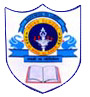 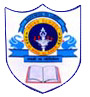 INDIAN SCHOOL AL WADI AL KABIRGEOGRAPHY PROJECT WORKCLASS .  XDISASTER MANAGEMENTDate of Submission- 13-08-2015CHOOSE ANY ONE TOPIC FROM THE RECENT OCCURRENCES :a)Floodsb)Volcanic eruptionDISCUSS THE SELECTED TOPIC WITH THE FOLLOWING PARAMETERS:Location of the disasterVulnerabilities ImpactRehabilitation planPREPARATION AND SUBMISSION OF PROJECT REPORTThe projects report will be handwritten and credit will be awarded to original drawings, illustrations and creative use of materials.All the photographs and sketches should be labelled and acknowledged.THE PROJECT REPORT WILL BE DEVELOPED AND PRESENTED IN THIS ORDER.Cover page showing project title, student information, school and yearList of contents with page numbers.Acknowledgements (acknowledging the institution, offices and libraries visited and persons who have helped)Bibliography should have the title, pages referred, year and if a website, the name of the website.